1. PODACI O AUTORU / PREDLAGATELJU IZLOŽBE / PROGRAMAIme i prezime autora /predlagatelja programa:Adresa:OIB:E-mail:Web:Telefon:Status predlagatelja (ako ste samostalni umjetnik/ca navedite strukovnu udrugu čiji ste član):2. PODACI O IZLOŽBI / PROGRAMUNaziv izložbe /programa:Koncept i kratki opis izložbe i/ili programa: Koji su ciljevi izložbe / programa? Što želite postići provedbom izložbe / programa? Na koji način Vaša izložba / program može biti nadopunjena aktivnostima u komunikaciji s publikom? (najviše do jedne kartice teksta: 1800 znakova s razmacima)Tehnički opis postava:Profesionalni životopis autora / kustosa/ voditelja: (najviše do 1 kartice teksta, tj. do 1800 slovnih znakova, uključujući i razmake)Imena sudionika programa / umjetničkog tima projekta ( ako ih ima):(do pola kartice teksta: do 900 slovnih znakova s razmacima)3. OKVIRNA SPECFIKACIJA TROŠKOVA PROGRAMA I IZVORI FINANCIRANJA 4. OBVEZNI DODATNI MATERIJALIskice i/ili foto/video dokumentacija  (upisati link na rad ili priložiti zasebno u pdf ili jpg formatu)	Datum prijave:Potpis :Rok za predaju prijava je četvrtak 1. kolovoza  2024.Kontakt: Muzej grada Kaštela, Dvorac Vitturi, Lušiško brce 5 tel: 021 260 245  e-mail: mgk.omisu@gmail.com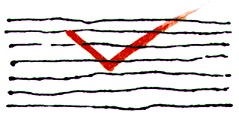 MUZEJ GRADA KAŠTELALušiško Brce 5, 21215 Kaštel LukšićTel: 021 260 246www.muzej-grada-kastela.hrE-mail: mgk.omisu@gmail.comPrijavnica za predlaganje  izložbe / programa  u suradnji s Odjelom moderne i suvremene umjetnosti  Muzeja grada Kaštela u 2024. iz drugih izvora financiranja u 2024. godini  Naziv programa